           В соответствии с Федеральным законом от 06.10.2003 г. №131 «Об общих принципах местного самоуправления в Российской Федерации», администрация Ибресинского района п о с т а н о в л я е т:           Утвердить проект «Проект планировки жилой группы на земельном участке вблизи д.Ширтаны Ибресинского района Чувашской Республики»Врио главы администрации Ибресинского района                                                         В.Г.Пименов   Андреева Маргарита Даниловна          (83538)21256ЧĂВАШ РЕСПУБЛИКИ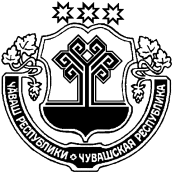 ЧУВАШСКАЯ РЕСПУБЛИКАЙĚПРЕÇ РАЙОНĚН АДМИНИТРАЦИЙЕЙЫШĂНУ09.10.2015     528 № Йěпреç поселокěАДМИНИТРАЦИЯИБРЕИНКОГО РАЙОНА ПОСТАНОВЛЕНИЕ09.10.2015       № 528поселок ИбресиОб утверждении проекта «Проект планировки жилой группы на земельном участке вблизи д.Ширтаны Ибресинского района Чувашской Республики»